JOINT MOCK EXAMINATIONMARK SCHEME312/2GEOGRAPHY Paper 2Nov./Dec.  20212¾  hoursSECTION AAnswer all the questions in this section.1. (a) (i) Define Geography.                                                                                             (2 mark)               It is the study of the interrelationship between physical and human phenomena in               relation to the earth surface.                                                                                      2 mks      (ii) Name the two branches of Geography                                                           (2 marks)Physical GeographyHuman GeographyPractical Geography                                                                     2 x 1 = 2 marks(b) State two reasons why it is important to study Geography.                            (2 marks)It provides knowledge about the immediate and the wider environment/it makes us to   understand the earth on which we live.It creates awareness about the country and the rest of the world / promotes     international understanding.It promotes awareness on the sustainable use of resources.It promotes development of skills and critical thinking.It prepares one for career opportunities.                                                 2 x 1 = 2 marks2. (a) Name two breeds of dairy cattle reared in Kenya.                                             (2 marks)GuernseyJerseyFriesianAyrshireZebu swiss brown                                                         2x1 = 2 marks(b) State two factors which favour dairy farming in Denmark.                            (2 marks)well-developed co-operative movementAvailability of market for dairy produceAvailability of extension servicesSuitable climate/moderate temperature Handy fodder/ pastureAdvanced technology/specializationMechanization                                                                        2x 1 = 2 marks3. (a) State two physical factors which influence the location of settlements.	      (2 marks)Availability of water supply/ good drainageAvailability of land/spaceNature of reliefSuitability of climate/good rainfallAbsence of pest and diseases/health environment fertile soils                  2 x 1 = 2 marks4. The diagram below shows shaft mining.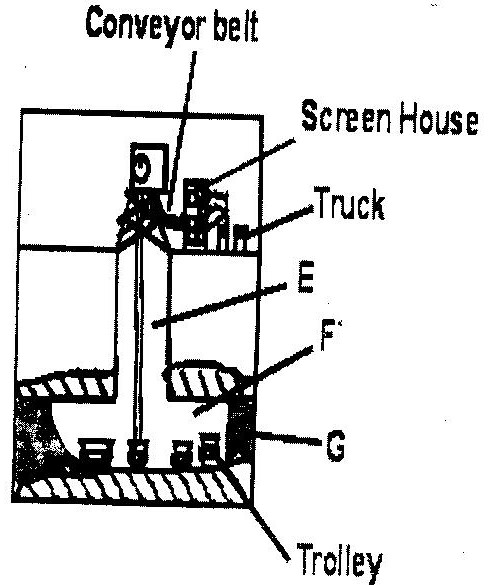     (i) Name the parts marked E, F and G.				                  (3marks)          E- main shaft/vertical shaft          F- Tunnel/horizontal shaft/Gallery          G- Mineral ore                                                                       3 x 1 = 3 marks (ii) State two problems associated with shaft mining.		                               (2marks)Sometimes, mines get flooded with sub/terrain water.There are occasional emission of poisonous gases in the mines.The dust produced causes respiratory diseasesSometimes tunnels collapse causing deaths of miners.                  2 x1 = 2 marks  (b) State two factors which influence the occurrence of minerals.                         (2 marks)Rate of evaporation                                                                                                 vulcanicity                                                                                                      metamorphism                              2 x1 = 2 marks   5. (a) (i) Define the term eco-tourism.                                                                            (2 marks)Tourism combined with conservation of the environment                         It  is tourism  directed towards exotic, often threatened, natural environments, intended to support conservation efforts and observe wildlife                It is a form of tourism involving visiting fragile, pristine and relatively undisturbed natural areas, intended as a low impact and often small scale alternative to standard commercial(mass) tourism                                                        2 marks         (ii) Name two tourist attraction found in the Rift valley province of Kenya.   (2 marks)The varied relief features.Wild animalsBirds / flamingosHot springs / Geysers / Fumaroles /GeothermalVegetationPeople culturePre- historic sites /Historical sites e.g. KapenguriaMining sitesSports tourism e.g. fishing                                             2x1= 2 marks  (b) Give two reasons why domestic tourism is being encouraged in Kenya.         (2 marks)To make use of tourist facilities during the low tourist seasonsIn order for Kenyans to be exposed to move  about their  own countryTo facilitate interaction  / cultural exchange among different communities and thus enhance national unity/ patriotismTo expose people locally  to produces articraftsTo expose Kenyans to a wider variety of recreational facilitiesTo create employment/ income to government or individualsSECTION BAnswer questions 6 and any other two questions in this section.6. Study the table below that shows crop production in Kenya between 1978 and 1982 and        answer question (a).                             Crop production in 000’ kilograms  (a) (i) Using a vertical scale of 1 cm represent 500, 000 kilograms, draw a multiple line                 graph to represent the data above.                                                                  (8 marks)Scale: 15 cm _______________3 100 000 Kgs             1 cm ______________ (1 x 3 100 000)/15 = 206 666.7 kgsCoffee -  (1000 000/3 100 000)x 15 = 4.839                    4.8 cmTea –        (750 000/3 100 000) x 15 = 3.629                   3.6 cmPyrethrum- (500 000/3 100 000) x 15 = 2.419 cm           2.4 cmCotton -   (300 000/3 100 000) x15 = 1.452 cm                1.5 cmOthers -  (550 000/3 100 000) x 15 = 2.661                      2.7 cm            2½ marksA DIVIDED BAR  REPRESENTING CROP PRODUCTION IN KENYA BETWEEN 1978 KEYCoffeeTeaPyrethrumCottonOthers
Title--------------------- 1 markKey --------------------- 1 markShort line scale ------- 1 markEach segment--------- ½ mark   2½ marksNB	The bar/ rectangle must be 15 cm long by 2 cm (or less) wide to score.(ii) Calculate the percentage decrease in tea production between 1978 and 1979.                                                                                                                                                        (2 marks)         750,000 – 700,000 = 50,000 Kg        (50,000 ÷ 750,000) ×100% = 6.67%                 calculation -1 mark                  	                                Ans – 1 mark  (b) (i) Name two research stations that produce maize in Kenya.                           (2 marks)The National Research Station at KitaleEmbu Research StationThe Coast Agricultural Research Station – MtwapaThe Katumani Research Station in Makueni         2 x 1 = 2 marks      (ii) Name two common pests that attack maize in Kenya.                               (2 marks)Stalk borers Army wormsAphidsBirds                 2 x 1 = 2 mks (c) Describe how the following conditions influence the growing of maize.                         (i) Topography                                                                                                  (3 marks)Gently sloping or undulating plains and plateaus favour maize growingThe soil here is well drained and well aeratedGentle slopes also favour mechanizationSteep slopes discourage mechanization and soil is not well developed    3 x 1 = 3 marks     (ii) Soils                                                                                                              (3 marks)Deep and rich soil with abundant amount of nitrogen content support maize growingThe soil should be well drained as the crop cannot tolerate waterlogging 3 x 1 = 3 marks (d) Describe the processing of maize in Kenya.                                                     (5 marks)Maize is first weighed and put on traysAny undesirable grains and broken cobs are removedIt is then sieved to remove any tiny impurities such as soil or rock particlesThe maize is then passed through a milling machine which grinds it into flour according to the desired gradeIt is stored in cool and dry store       5 x 1 = 5 marks7. (a) (i) What is Agroforestry?                                                                                        (1 mark)Agro forestry is a land use system, which enables the production of trees, crops and livestock on a given unit of land either in spartial arrangement or/over time to maximize productivity and sustainability of the land.             1 mk        (ii) Give four reasons why afforestation is being encouraged in Kenya.           (4 marks)To ensure continuous supply of wood fuel/timber/herbal/medicine/raw material for paper making.To protect the soil from erosion.To protect the water catchment areas/create microclimates/maintain hydrological cycle.To create scenic beauty.To expand the habitat for wildlife/conservation of wildlife.To create employment opportunities.To reduce importation of forest products/save foreign exchange.           4 x 1 = 4 mks(b) (i) List two factors that determine the distribution of forests in Kenya.	       (2 marks)Climate / rainfall / temperature                Aspect	    Altitude / Relief			          Soils / edaphic factorsAnimals			     	        Government policy			             Human Activities				                                               2x1 = 2 mark  (b) Give three economic uses of mangrove forests.	Provide poles for construction / furniture makingSource of fuelFor aqua – cultureFor export / earn foreign exchange / incomeThe bark / fruits are a source of tannin	                                              3 x 1 = 3 marks  (ii) Give two economic uses of mangrove forests.			                   (2 marks)Provide poles for construction / furniture makingSource of fuelFor aqua – cultureFor export / earn foreign exchange / incomeThe bark / fruits are a source of tannin	                      2 x 1 = 2mks  (c) (i) Compare forestry in Canada and Kenya under the following sub – headings.             Tree harvesting.                                                                                                  (2 marks)In Canada, harvesting is done through clear cutting while in Kenya it is selective logging.In Canada logging is done in winter while in Kenya cutting takes place throughout the year.In both countries, commercial logging is mechanized.                 2 mks             Transportation of logs.                                                                                       (2 marks)In Canada, logs are transported using melt water/rivers while in Kenya transportation is by road.                2 mks                 N.B. Comparisons must be complete. (d) Explain three problems that affect forestry in Canada.                                     (6 marks)Accidental fires which consume large tracts of the forests reduce the area under the forests.The cold climate leads to trees taking too long to mature which delays harvesting time.Rugged landscape especially in the mountainous areas hinder smooth exploitation of the forests.Northern parts are inaccessible in winter due to very cold climate conditions.Overexploitation in some areas have created a shortage in some of the true species while taking a long time to mature.               3 x 2 = 6 mks  (e) You are supposed to carry out a field study on Agroforestry in the area around your            school.    (i) State three reasons why it would be necessary to visit the area before the day of         the study.					                                                       (3 marks)To familiarize in order to design the appropriate research methodTo prepare the working scheduleTo be  able to formulate the  appropriate  objectives and  hypothesisTo be able to identify  relevant equipment for data  collectionTo identify suitable  areas for  study  to meet the people  who  will provide information during the studyTo seek permission from  the owners of the land/  authorities        3 x 1 = 3 mks   (ii) Give three significance of agroforestry you are likely to identify during the study.                                                                                                                                                                      (3 marks)Some of the trees may be used as fodder for farm animalsSome of the trees may be used for providing fruits/ roots/  vegetables/ food e.g. fruitTrees control soil erosionUse  for  ornamental/ Beauty/ aestheticsTrees provide shade for the cropsLeaves from trees decompose into humus contribute nutrients to crops  3 x 1 = 3 mks8. (a) (i) A part from draining swamps, state two other methods  used in reclaiming land in                Kenya.                                                                                                                (2 marks)irrigationtsetsefly controlafforestationflood control                                                                        2 x 1 = 2 mks                                                          (ii) State three benefits that resulted from reclamation of the Yala swamp.   (3 marks) Floods were controlledPests waterborne diseases were controlledThere was an increase in the land for agriculture/ more land was made available for agriculture.Better farming methods were introducedThere was increase in the employment opportunities.                      3 x 1 = 3 mks  (b) (i) Draw a map of Kenya;                                                                                    (2 marks)           (ii) On the map drawn, locate the following;                 Perkerra irrigation scheme                                                                            (1 mark)                Mwea Tebere irrigation scheme                                                                     (1 mark)                 River Tana                                                                                                        (1 mark)A MAP OF KENYA SHOWING THE MAIN IRRIGATION SCHEMES(c) Describe the stages in the reclamation of land from the sea in the Netherlands                                                                                                                                                      (7 marks)Protective dykes/ sea walls are constructed enclosing the part of the sea to be reclaimedRing canals are constructedPumping stations are installed to pump out sea water from the area enclosed by the dykeWater is pumped out of the area enclosed by the dykeReeds are sown to help out the soilDrainage ditches and  more  pumping stations are made on the land  being reclaimedDrainage pipes    are laid below the soilThe area is divided into regular portions using inner dykes and ring canalsSoils treated with chemical to lower salinityThe drained land is flushed with   fresh water  to remove salt from the soilPumping out water from the polders is a continuous process to prevent water from accumulating.                                                                                     7 x 1 = 7 mks           NB: Sequence must be followed(d) Explain four benefits of land reclamation in the Netherlands.                       (8 marks)Reclamation creates more land for agriculture / settlementReclaimed land has improved agricultural output hence more foodMore raw materials for industriesLand reclamation has resulted in improved fresh water/ supply for domestic and industrial use/ irrigationConstruction of dykes/ walls around the polders has helped control floods/ sea invasionConstruction of dykes and canals has improved road transport networkReclamation has created sceneries that have become tourists attractions Improved social amenitiesReclamation and associated activities have created more  employment opportunities and improved the standard of living of citizens .                                       4 x 2 = 8 mks9. The map below shows some major fishing grounds in the world. Use it to answer question (a)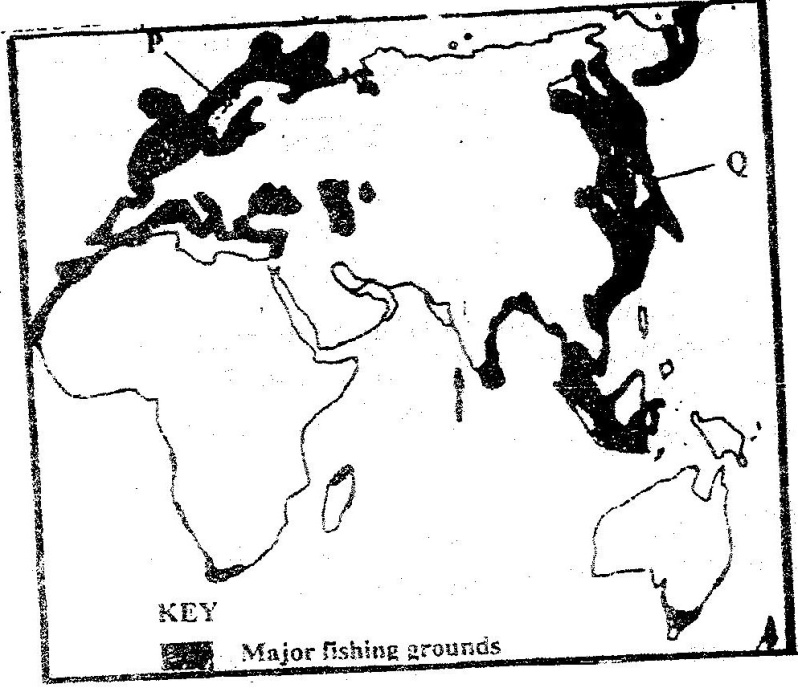 (a)	(i) Name the countries marked P and Q.					       (2 marks)            P- Norway					Q- Japan         (ii) Name one types of fish caught along the west coast of country Q.              (1 mark)CodAlaska PollackTunaMackerelBonito                                                         1 x 1 = 1 mark   (iii) Name two methods of fishing used in the shaded areas.                            (2 marks)Trawling Purse-seining Drifting /gill netLining /Line /hook and line/longline                                           2 x 1 = 2 marks   (iv) Explain three conditions that favour fishing in the shaded coastal waters.     (6 marks)The area has cool waters which have abundant supply of planktons which is the main food for fishThe areas have shallow continental shelves which allow light to penetrate to the sea below encouraging the growth of micro- organisms used as food by fishThe areas experience convergence of warm Kuro Siwo and cold Oya Shio currents which result in upwelling of ocean waters thus  bringing  minerals for fish and plankton from the sea bed to the surfaceMost of the coast are indented/ have numerous sheltered bays which provide secure breeding grounds for fish.The shelters bays provide  suitable sites for building fishing ports/ fish landing  sitesThe rugged mountainous landscape in this area limits agricultural activities thus people turn to fishing as an alternative economic activity/ cold climate also limit agricultureCold climate of the temperate latitudes provides natural preservation of fish large population in the country and the neighbouring countries, provides both internal and external markets for the fishing industry.  (b) Explain four ways in which marine fisheries in Kenya can be conserved.    (8 marks)To increase the fish number/ restock over fished areas by breeding fingerlings in fish farms and then release them into the sea/induced fish regeneration.Standardizing the size of fish nets used in fishing to ensure that only the mature fish are caught.Restricting disposal of untreated waste into the sea to ensure that the water remains clean for survival of fish.Enforcing the international conventions in order to protect the endangered fish speciesLicensing fishermen to control their numbers and ensure that there is no ever-fishingRestricting fishing to specific seasons to allow for breeding and maturing of fish/ ensuring natural regeneration of fish..                                                     4 x 2 = 8 marks (c) Explain three problems experienced by fishermen while fishing in Lake Victoria.                                                                                                                                                                (6 marks)The occurrence of strong wind lead to high waves causing accidental drowning/destruction of fishing vessels and nets	Most fishermen have poor fishing equipments/ motorboat engines which are inefficient.  This leads to a low catch and delayed landing.Fishermen lack appropriate storage/preservation facilities leading to low catchPresence of floating vegetation/water hyacinth entangles and tears the fishing nets, which is a loss to the fishermen.  / hinders movement of fishing boats.Parts of the lake shores are swampy/marshy which makes the landing of the catch difficultInsecurity / theft of fish and fishing equipment discourages the fisherman.10. (a)  Explain what is meant by overpopulation?			                    (1mark)            It is suited where the number of people living in a country or region exceed the available                resources.                                                                                                                  1 mark     (b) How does Kenya’s population differ from that of Sweden?	                    (4marks)	The population has lower life expectancy than that of Sweden  has  an  ageing                population..Most people live in urban centersKenya has a high population birth rate while in Sweden  it is lowKenya has high population death rate than Sweden.Kenya’s fertility rate is higher than that of Sweden.      (Any 4x 1= 4mrks)  (c) The population pyramid below  represents the population structure of a country.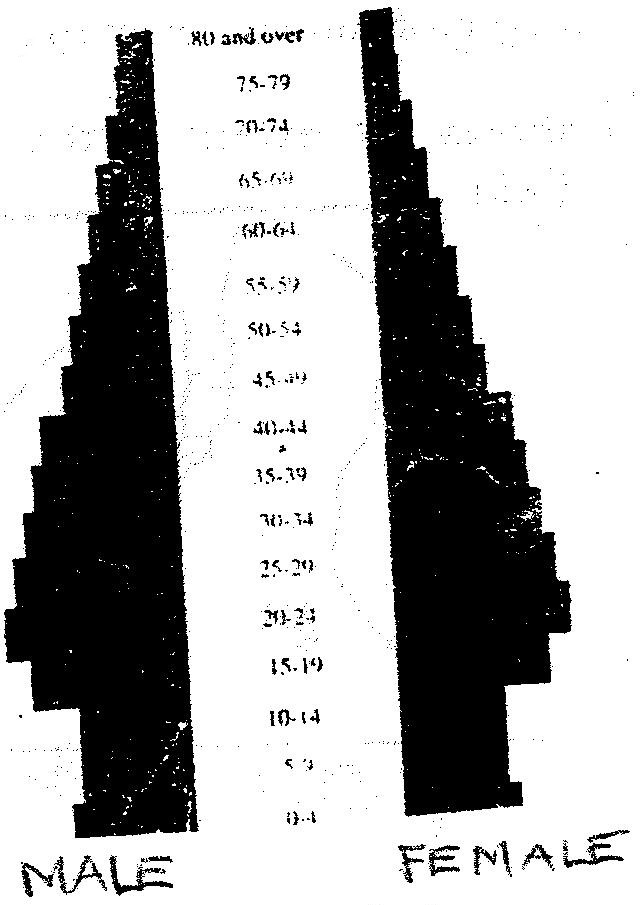      Describe  the characteristics of the population represented by the pyramidThe number of male and female population is almost equal at all levelsFrom 0- 14 years, the population is lowFrom 14 -44 the population is highThe ageing population is lowThe population has high life expectancyThe dependency ration is lowThe population has a low birthrateThe population has a low death rates                                                  4 x 1 = 4 marks (d) Explain four factors that influence population distribution in Kenya.               (4 marks)Most people live in the central highlands and lake Victoria basins because these areas                  have suitable climate for human settlement and for agricultural production.  Areas  with             fertile soil such as the central Highlands have dense population because the soil  support agricultural production/ areas with poor soil have sparse population e.g most  parts of Nyika plateau.Gently sloping and flats lands facilitate settlement and transportation while rugged slopes/steep landscapes have sparse  population  or nil higher and steeper slopes of Mt. Kenya a nd Elgon.Transport and communication facilities have encouraged settlements. There are   many market centres along the Kenya roads and centres such as Nairobi and Thika, which are, accommodate large population.Development of industries is a major factor influencing population distribution in Kenya.  There are many people in the industrial centers such as Nairobi, Nakuru, Mombasa and Eldoret.Disease and pest discourages or discourages settlement in given areas. In Kenya, the government discourages population settlement schemes such as Mwea.	        Any 4 x 2 = 8marks) Rainfall amount and distributionSoil fertilityColonial administrationGovernment policyVegetationTransport and communication network/social amenitiesPests and diseasesDevelopment of industriesAvailability of waterDrainageTemperature Relief  NB: Explanation should be attached   (e)  (i) A part from rural – rural migration, list three other types of migrations in Kenya.                    Rural-urban 			urban-Urban	      Urban-Rural			International          (ii) Explain four causes of rural – rural migration in Kenya.	                  (8 marks)Population pressure which leads to landlessness in areas such as central province              lead  to  migration of people to settlement schemes and to less populated rural areas in                search of land.Insecurity in areas  such as North-Eastern and Northern Kenya which have frequent             attacks from bandits and cattle rustler shapes made some people to migrate to more             secure areas.Establishment of large plantation near Thika town and rice irrigation schemes in             Mwea and Ahero attract people from neighboring areas as they search for             employment /mining/Lumbering/fishing.Natural catastrophes such as floods in Kano plains and lower Tana Valley cause             people to move to more secure higher grounds.Pastoral communities such as the Maasai, Samburu and Boran migrate from one               rural area to another in search of pasture and water for their livestock.Drought and famine sometimes cause people to migrate in search of food e.g some                 people who live in semi-arid areas of Kenya temporarily migrate to those districts               where they can get food during the time of droughts)	CROP/YEAR19781979198019811982Coffee1000990870850840Tea750700650700600Pyrethrum300250350400450Cotton500450550600350CROP/YEAR19781979198019811982Coffee1000990870850840Tea750700650700600Cotton500450550600350Pyrethrum300250350400450Others550300300350300Total3 100 000